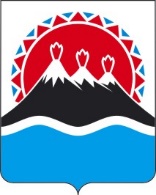 Закон Камчатского краяО внесении изменений в Закон Камчатского края "Об административных правонарушениях"Принят Законодательным Собранием Камчатского края"______" ____________ 2023 годаСтатья 1 Внести в Закон Камчатского края от 19.12.2008 № 209 "Об административных правонарушениях" (с изменениями от 31.03.2009 № 248, от 26.05.2009 № 265, от 23.06.2009 № 298, от 23.06.2009 № 299, от 29.10.2009 № 338, от 27.04.2010 № 433, от 21.06.2010 № 472, от 16.09.2010 № 494, от 03.12.2010 № 514, от 03.12.2010 № 519, от 14.03.2011 № 570, от 06.04.2011 № 585, от 04.05.2011 № 602, от 31.05.2011 № 613, от 09.09.2011 № 639, от 14.11.2011 № 704, от 14.11.2011 № 707, от 14.11.2011 № 710, от 08.02.2012 № 5, от 29.03.2012 № 32, от 04.06.2012 № 46, от 27.06.2012 № 63, от 31.07.2012 № 89, от 05.10.2012 № 120, от 05.10.2012 № 127, от 05.10.2012 № 129, от 29.12.2012 № 176, от 27.03.2013 № 232, от 02.07.2013 № 274, от 25.12.2013 № 376, от 25.12.2013 № 381, от 30.05.2014 № 457, от 01.07.2014 № 499, от 23.09.2014 № 521, от 06.11.2014 № 552, от 30.03.2015 № 604, от 08.06.2015 № 618, от 22.06.2015 № 643, от 27.04.2016 № 781, от 30.12.2016 № 51, от 24.04.2017 № 87, от 01.06.2017 № 96, от 25.07.2017 № 121, от 21.12.2017 № 186, от 02.03.2018 № 196, от 16.04.2018 № 211, от 29.11.2018 № 276, от 24.12.2018 № 299, от 27.05.2019 № 339, от 27.09.2019 № 378, от 30.04.2020 № 456, от 03.08.2020 № 495, от 06.10.2020 № 515, от 06.10.2020 № 518, от 03.12.2020 № 533, от 28.12.2020 № 543, от 02.02.2022 № 46, от 11.05.2022 № 72, от 19.12.2022 № 165, от 04.04.2023 № 199, от 19.05.2023 № 232, от 19.05.2023 № 233, от ….№ ….) следующие изменения:1) главу 2 дополнить статьей 712 следующего содержания:"Статья 712. Несоблюдение ограничений в сфере розничной продажи безалкогольных тонизирующих напитков Розничная продажа безалкогольных тонизирующих напитков несовершеннолетним, а также в детских, образовательных и медицинских организациях, на объектах спорта -влечет наложение административного штрафа на граждан в размере от трех тысяч до пяти тысяч рублей; на должностных лиц - от тридцати тысяч до пятидесяти тысяч рублей; на лиц, осуществляющих предпринимательскую деятельность без образования юридического лица, - от тридцати тысяч до пятидесяти тысяч рублей; на юридических лиц - от ста тысяч до ста пятидесяти тысяч рублей.";2) часть 1 статьи 19 после цифр "711" дополнить цифрами ", 712";3) в части 1 статьи 20:а) пункт 5 после цифр "711" дополнить цифрами ", 712";б) пункт 6 после цифр "711" дополнить цифрами ", 712";в) пункт 61 после цифр "711" дополнить цифрами ", 712".Статья 2Настоящий Закон вступает в силу по истечении десяти дней после дня его официального опубликования. Губернатор Камчатского края 					     В.В. СолодовПояснительная запискак проекту закона Камчатского края"О внесении изменений в Закон Камчатского края "Об административных правонарушениях"Настоящим законопроектом предлагается дополнить Закон Камчатского края от 19.12.2008 № 209 "Об административных правонарушениях" статьей 712, предусматривающей административную ответственность за несоблюдение ограничений в сфере розничной продажи безалкогольных тонизирующих напитков, установленных Законом Камчатского края от 08.06.2015 № 612 "Об установлении ограничений в сфере розничной продажи безалкогольных тонизирующих напитков на территории Камчатского края".Финансово-экономическое обоснование к проекту законаКамчатского края "О внесении изменений в Закон Камчатского края "Об административных правонарушениях"Принятие настоящего законопроекта не потребует дополнительных финансовых средств краевого бюджета.ПЕРЕЧЕНЬзаконов и иных нормативных правовых актов Камчатского края,подлежащих разработке и принятию в целях реализации Закона Камчатского края "О внесении изменений в Закон Камчатского края "Об административных правонарушениях", признанию утратившими силу, приостановлению, изменениюВ связи с принятием Закона Камчатского края "О внесении изменений в Закон Камчатского края "Об административных правонарушениях" не потребуется признание утратившими силу, приостановление, изменение или принятие законов и иных нормативных правовых актов Камчатского края.Проект закона Камчатского края внесен депутатом Законодательного Собрания Камчатского краяУнтиловой И.Л.